Sehr geehrter Kunde,die Sicherheit und Gesundheit unserer Mitarbeiter, die gesetzlichen Bestimmungen zum Umgang mit gesundheits- und umweltgefährdenden Stoffen und die Vorschriften zur Sicherheit am Arbeitsplatz machen es erforderlich, dass Sie, im Falle einer Rücksendung oder Übersendung einer kritischen Beistellung, diese Unbedenklichkeitsbescheinigung ausgefüllt an Feige FILLING GmbH schicken. Wir bitten um Ihr Verständnis dafür, dass eine Bearbeitung Ihrer Sendung ohne Vorliegen des vollständig ausgefüllten Formblattes nicht möglich ist.Bitte schicken Sie eine vollständig ausgefüllte Kopie dieser Bescheinigung per Fax (+49 4531 8909 205) oder Email (koelzow@feige.com / nagel@feige.com) vorab an uns, so dass die Information vorliegt, bevor das Produkt bei uns eintrifft. Eine weitere Kopie fügen Sie bitte der Sendung bei.Unvollständige Angaben oder Nichteinhalten dieses Ablaufs können zu beträchtlichen Verzögerungen in der Abwicklung führen.Eine vollständig ausgefüllte Unbedenklichkeitsbescheinigung wird für alle Sendungen (zu reparierende bzw. überprüfende Produkte, Rückgabe von Leihgeräten oder zu entsorgende Produkte, kritische Beistellungen usw.) benötigt.	 Lieferadresse:  Feige FILLING GmbH  Rögen 6a  D-23831 Bad Oldesloe
Fehlerbeschreibung und sonstige Angaben:Zutreffendes ankreuzen;
trifft einer der Warnhinweise zu, Sicherheitsdatenblatt und ggf. spezielle Handhabungsvorschriften beilegen!
* explosiv; brandfördernd; umweltgefährlich; biogefährlich; radioaktivAngaben zum Absender: Firma:			______________________ 	Telefon:			______________________ Ansprechpartner: 	______________________ 	Fax: 			______________________ Straße: 			______________________ 	E-Mail: 			______________________ PLZ, Ort: 		______________________ 	Ihre Auftragsnummer: 	______________________ „Wir bestätigen, die vorliegende Erklärung vollständig, nach unserem besten Wissen wahrheitsgetreu ausgefüllt zu haben und dass die zurückgesandten Teile sorgfältig gereinigt wurden. Diese sind somit frei von Rückständen in gefahrbringender Menge.” _____________________	_______________________		_______________________ Ort, Datum 			Abt. (bitte Druckschrift) 		    	UnterschriftKunde / Betreiber  :Anschrift : Aufstellort / Betrieb:Maschinen-Nr.:Warnhinweise zum Medium:Warnhinweise zum Medium: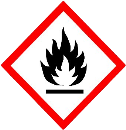 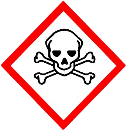 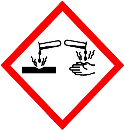 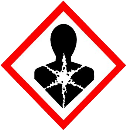 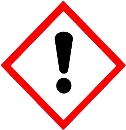 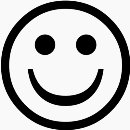 Medium/ KonzentrationCAS No. entzündlich giftig ätzend gesundheits- schädlich reizend sonstiges* unbedenklich Medium im ProzessMedium zur Prozess-reinigungMedium zur Endreinigung